Jeg er interesseret i at deltage på basiskursus for tutorer
                            d. 2/3, 8/3 og 28/3 2022 (1 fremmødedag + 2 virtuelle ½ dage)
(Der sendes én blanket pr. person, hvis der er flere fra samme praksis)
 På kursustidspunktet har vi følgende uddannelseslæge(r):_  _  _  _  _  _  _  _  _  _  _  _  _  _  _  _  _  _  _  _  _  _  _  _  _  _  _  _  _  _  _  _Profil på logbog.net: (bemærk, at der er tale om den nye version fra 2014)      Denne profil bliver opdateret til en tutorprofil inden kurset.
                                     _  _  _  _  _  _  _  _  _  _  _  _  _  _  _  _  _  _  _  _  _  _  _  _  _  _      og skal have tilsendt log in før kurset.
 1) Bliver brugernavn ved log in   2) bruges til at modtage en SMS med en PIN-kode ved første log in_  _  _  _  _  _  _  _  _  _  _  _  _  _  _  _  _  _  _  _  _  _  _  _  _
Blanketten indsendes til ave@rsyd.dk inden fristen. Efter fristen modtager man besked, om man er tilmeldt. 
Blanketten kan indsendes direkte fra word – har du Office 2010 gør du sådan:
1. Stå i dokumentet og klik på fanen Filer (1), vælg Gem og send (2), vælg Send via e-mail (3), vælg Send via e-mail (4) og skriv ave@rsyd.dk i modtagerfeltet
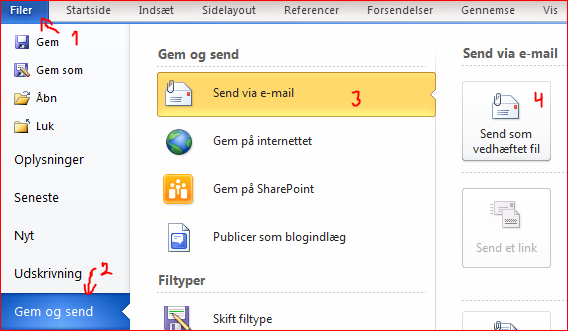 Navn:Tutorpraksis:Y.nr.:KBU-lægeIntrolægeHovedudd.lægeVed ikkeJeg har allerede en profil på den nye elektroniske logbog (som uddannelseslæge, vejleder ea.) Jeg har ikke en profil på den nye elektroniske logbog (som uddannelseslæge, vejleder ea.)I den forbindelse ønsker jeg at få registreret denne e-mailadresse1) og dette mobilnr.2):   